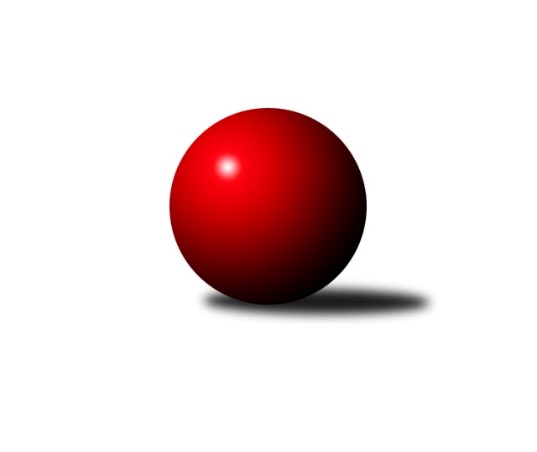 Č.7Ročník 2022/2023	5.11.2022Nejlepšího výkonu v tomto kole: 2557 dosáhlo družstvo: Kuželky Aš CKrajský přebor KV 2022/2023Výsledky 7. kolaSouhrnný přehled výsledků:TJ Šabina 	- Kuželky Aš B	6:10	2390:2474		5.11.Sokol Teplá	- Loko Cheb C	12:4	2446:2309		5.11.KK Karlovy Vary	- TJ Lomnice E	12:4	2480:2437		5.11.Kuželky Aš C	- TJ Jáchymov B	12:4	2557:2388		5.11.TJ Lomnice D	- TJ Lomnice C	6:10	2309:2310		5.11.Tabulka družstev:	1.	Kuželky Aš B	7	7	0	0	93 : 19 	 	 2547	14	2.	Sokol Teplá	7	5	0	2	68 : 44 	 	 2414	10	3.	TJ Lomnice C	6	4	1	1	58 : 38 	 	 2454	9	4.	TJ Lomnice E	6	3	1	2	53 : 43 	 	 2410	7	5.	Loko Cheb C	6	3	0	3	47 : 49 	 	 2382	6	6.	Kuželky Aš C	7	2	2	3	49 : 63 	 	 2438	6	7.	KK Karlovy Vary	6	2	1	3	42 : 54 	 	 2448	5	8.	TJ Šabina	7	2	1	4	50 : 62 	 	 2395	5	9.	TJ Lomnice D	6	1	1	4	36 : 60 	 	 2388	3	10.	Slovan K.Vary C	6	1	1	4	31 : 65 	 	 2372	3	11.	TJ Jáchymov B	6	1	0	5	33 : 63 	 	 2319	2Podrobné výsledky kola:	 TJ Šabina 	2390	6:10	2474	Kuželky Aš B	Jiří Beneš ml.	 	 197 	 230 		427 	 2:0 	 415 	 	197 	 218		Jaroslav Solín	Gerhardt Brandl	 	 204 	 204 		408 	 2:0 	 396 	 	194 	 202		Václav Pilař	Marek Zvěřina	 	 182 	 185 		367 	 0:2 	 469 	 	237 	 232		Jaroslav Bulant	Tomáš Seidl	 	 176 	 200 		376 	 0:2 	 407 	 	200 	 207		Luděk Kratochvíl	Eduard Seidl	 	 195 	 193 		388 	 0:2 	 429 	 	236 	 193		Vladislav Urban	Jaromír Černý	 	 208 	 216 		424 	 2:0 	 358 	 	184 	 174		Martina Pospíšilovározhodčí: Jaromír ČernýNejlepší výkon utkání: 469 - Jaroslav Bulant	 Sokol Teplá	2446	12:4	2309	Loko Cheb C	Jiří Velek	 	 203 	 208 		411 	 2:0 	 398 	 	201 	 197		Daniel Hussar	Josef Bílek	 	 196 	 193 		389 	 2:0 	 344 	 	162 	 182		Jiří Čížek	Luboš Axamský	 	 217 	 201 		418 	 2:0 	 376 	 	190 	 186		Vladimír Krýsl	Rostislav Milota	 	 207 	 175 		382 	 0:2 	 400 	 	205 	 195		Ivan Rambousek	Petr Tauber	 	 223 	 225 		448 	 2:0 	 389 	 	193 	 196		Jana Hamrová	Jan Horák	 	 195 	 203 		398 	 0:2 	 402 	 	201 	 201		Eva Nováčkovározhodčí: Luboš AxamskýNejlepší výkon utkání: 448 - Petr Tauber	 KK Karlovy Vary	2480	12:4	2437	TJ Lomnice E	Jiří Hojsák	 	 202 	 192 		394 	 0:2 	 426 	 	222 	 204		Klára Egererová	Lubomír Martinek	 	 199 	 226 		425 	 0:2 	 432 	 	212 	 220		Andrea Ječmenová	Josef Ženíšek	 	 191 	 195 		386 	 2:0 	 376 	 	193 	 183		Soňa Šimáčková	Vítězslav Vodehnal	 	 189 	 203 		392 	 2:0 	 388 	 	203 	 185		Lukáš Kožíšek	Václav Zeman	 	 222 	 227 		449 	 2:0 	 409 	 	215 	 194		Iva Knesplová Koubková	Petr Čolák	 	 225 	 209 		434 	 2:0 	 406 	 	216 	 190		Petra Prouzovározhodčí: Vítězslav VodehnalNejlepší výkon utkání: 449 - Václav Zeman	 Kuželky Aš C	2557	12:4	2388	TJ Jáchymov B	Václav Mašek	 	 210 	 241 		451 	 2:0 	 397 	 	195 	 202		Jaroslav Kovář	Ota Laudát	 	 216 	 201 		417 	 0:2 	 433 	 	196 	 237		Štefan Mrenica	Jiří Bláha	 	 211 	 227 		438 	 2:0 	 340 	 	177 	 163		Jaroslav Stulík	Ivona Mašková	 	 204 	 232 		436 	 2:0 	 367 	 	172 	 195		Hana Makarová	Vladimír Veselý ml.	 	 179 	 200 		379 	 0:2 	 419 	 	230 	 189		Vlastimil Čegan	Martin Hurta	 	 216 	 220 		436 	 2:0 	 432 	 	222 	 210		Jiří Šedarozhodčí: Václav MašekNejlepší výkon utkání: 451 - Václav Mašek	 TJ Lomnice D	2309	6:10	2310	TJ Lomnice C	Helena Pollnerová	 	 198 	 192 		390 	 0:2 	 398 	 	192 	 206		Jiří Flejšar	Jan Ritschel	 	 180 	 164 		344 	 2:0 	 342 	 	182 	 160		Petr Janda	Josef Veverka	 	 229 	 206 		435 	 2:0 	 356 	 	175 	 181		Petr Sacher	Jan Pollner	 	 189 	 170 		359 	 0:2 	 417 	 	207 	 210		Petr Lidmila	Albert Kupčík	 	 189 	 209 		398 	 2:0 	 394 	 	193 	 201		Xenie Sekáčová	Hanuš Slavík	 	 198 	 185 		383 	 0:2 	 403 	 	207 	 196		Lubomír Hromadarozhodčí: Hanuš SlavíkNejlepší výkon utkání: 435 - Josef VeverkaPořadí jednotlivců:	jméno hráče	družstvo	celkem	plné	dorážka	chyby	poměr kuž.	Maximum	1.	Jiří Nováček 	Loko Cheb C	454.44	316.2	138.2	3.6	3/4	(480)	2.	Jaroslav Bulant 	Kuželky Aš B	452.25	298.2	154.1	3.1	4/4	(486)	3.	Petr Čolák 	KK Karlovy Vary	441.42	299.3	142.2	4.9	2/3	(497)	4.	Miroslav Handšuh 	Slovan K.Vary C	440.25	305.6	134.6	5.6	2/3	(449)	5.	Martin Hurta 	Kuželky Aš C	434.83	303.3	131.6	5.4	3/3	(462)	6.	Josef Veverka 	TJ Lomnice D	428.00	293.3	134.7	4.7	3/3	(438)	7.	Jiří Flejšar 	TJ Lomnice C	427.83	290.3	137.6	5.8	3/3	(470)	8.	Vladislav Urban 	Kuželky Aš B	426.83	291.8	135.0	7.7	4/4	(474)	9.	Václav Pilař 	Kuželky Aš B	426.75	294.0	132.8	7.5	4/4	(461)	10.	Albert Kupčík 	TJ Lomnice D	424.83	294.2	130.7	6.7	3/3	(453)	11.	Jaroslav Solín 	Kuželky Aš B	424.00	287.0	137.0	6.8	3/4	(429)	12.	Xenie Sekáčová 	TJ Lomnice C	422.75	290.5	132.3	5.6	3/3	(444)	13.	Ivona Mašková 	Kuželky Aš C	422.00	296.7	125.3	6.5	3/3	(479)	14.	Lubomír Hromada 	TJ Lomnice C	421.44	289.6	131.9	7.7	3/3	(454)	15.	Luboš Axamský 	Sokol Teplá	421.17	291.3	129.8	5.0	3/3	(433)	16.	Petr Tauber 	Sokol Teplá	420.83	288.3	132.6	6.8	3/3	(449)	17.	Miroslava Boková 	Sokol Teplá	420.50	291.3	129.3	11.0	2/3	(437)	18.	Miroslav Pešťák 	Sokol Teplá	420.44	290.8	129.6	4.7	3/3	(463)	19.	Štefan Mrenica 	TJ Jáchymov B	420.00	286.2	133.8	8.5	3/4	(461)	20.	Vítězslav Vodehnal 	KK Karlovy Vary	419.72	289.9	129.8	8.2	3/3	(438)	21.	Martina Pospíšilová 	Kuželky Aš B	416.89	295.9	121.0	6.9	3/4	(488)	22.	Jiří Velek 	Sokol Teplá	416.75	294.4	122.3	8.4	3/3	(435)	23.	Andrea Ječmenová 	TJ Lomnice E	416.50	288.2	128.3	6.3	2/2	(432)	24.	Václav Zeman 	KK Karlovy Vary	416.17	290.8	125.3	6.7	3/3	(458)	25.	Luděk Kratochvíl 	Kuželky Aš B	415.75	295.5	120.3	9.0	4/4	(425)	26.	Lubomír Martinek 	KK Karlovy Vary	415.50	289.7	125.8	6.3	3/3	(457)	27.	Jiří Beneš  ml.	TJ Šabina 	413.13	288.5	124.6	6.8	4/4	(444)	28.	Ivan Rambousek 	Loko Cheb C	412.00	290.3	121.7	8.7	3/4	(463)	29.	Eva Nováčková 	Loko Cheb C	411.67	285.4	126.2	7.3	3/4	(437)	30.	Petr Lidmila 	TJ Lomnice C	409.67	287.9	121.8	9.8	3/3	(447)	31.	Iva Knesplová Koubková 	TJ Lomnice E	409.38	286.8	122.6	7.6	2/2	(422)	32.	Petra Prouzová 	TJ Lomnice E	407.50	286.3	121.3	6.8	2/2	(421)	33.	Luděk Stríž 	Slovan K.Vary C	407.44	282.9	124.6	6.2	3/3	(455)	34.	Tomáš Seidl 	TJ Šabina 	406.33	290.0	116.3	6.7	3/4	(439)	35.	Jiří Bláha 	Kuželky Aš C	406.17	292.5	113.7	10.5	3/3	(438)	36.	Lukáš Zeman 	Slovan K.Vary C	406.00	275.0	131.0	9.0	2/3	(407)	37.	Klára Egererová 	TJ Lomnice E	404.50	293.4	111.1	9.3	2/2	(426)	38.	Eduard Seidl 	TJ Šabina 	404.39	283.3	121.1	5.3	3/4	(436)	39.	Helena Pollnerová 	TJ Lomnice D	403.56	284.2	119.3	9.0	3/3	(432)	40.	Jan Horák 	Sokol Teplá	402.75	282.0	120.8	5.6	2/3	(438)	41.	František Seidl 	TJ Šabina 	402.33	287.3	115.0	7.3	3/4	(430)	42.	Jaromír Černý 	TJ Šabina 	402.00	290.3	111.7	6.6	4/4	(424)	43.	Petr Janda 	TJ Lomnice C	401.75	279.5	122.3	8.3	2/3	(416)	44.	Vladimír Veselý  ml.	Kuželky Aš C	398.75	278.5	120.3	8.5	2/3	(448)	45.	Jiří Šafr 	Slovan K.Vary C	398.00	279.0	119.0	6.7	3/3	(415)	46.	Václav Mašek 	Kuželky Aš C	397.61	279.5	118.1	12.9	3/3	(451)	47.	Marek Zvěřina 	TJ Šabina 	397.13	284.6	112.5	9.0	4/4	(434)	48.	Daniel Hussar 	Loko Cheb C	396.50	287.9	108.6	11.9	4/4	(436)	49.	Ota Laudát 	Kuželky Aš C	396.08	279.4	116.7	10.0	3/3	(440)	50.	Jiří Šeda 	TJ Jáchymov B	393.75	282.9	110.9	8.5	4/4	(432)	51.	Hanuš Slavík 	TJ Lomnice D	393.44	285.6	107.9	11.4	3/3	(421)	52.	Lukáš Kožíšek 	TJ Lomnice E	393.20	282.2	111.0	9.8	2/2	(416)	53.	Jiří Hojsák 	KK Karlovy Vary	392.67	284.3	108.3	9.0	3/3	(426)	54.	Soňa Šimáčková 	TJ Lomnice E	392.20	286.1	106.1	9.6	2/2	(447)	55.	Josef Ženíšek 	KK Karlovy Vary	391.83	273.3	118.5	10.3	3/3	(438)	56.	Vlastimil Čegan 	TJ Jáchymov B	389.25	276.3	113.0	13.8	4/4	(419)	57.	Ivana Nová 	TJ Jáchymov B	387.67	276.3	111.3	11.3	3/4	(392)	58.	Pavlína Stašová 	Slovan K.Vary C	387.67	285.8	101.8	10.7	3/3	(394)	59.	Jana Hamrová 	Loko Cheb C	387.50	281.5	106.0	10.8	4/4	(435)	60.	Martin Bezouška 	TJ Jáchymov B	387.00	275.7	111.3	11.7	3/4	(399)	61.	Libuše Korbelová 	TJ Lomnice C	383.50	277.5	106.0	12.0	2/3	(418)	62.	Vladimír Krýsl 	Loko Cheb C	382.50	271.3	111.3	10.3	4/4	(425)	63.	Kateřina Hlaváčová 	Slovan K.Vary C	382.17	271.8	110.3	11.2	3/3	(420)	64.	Blanka Martinková 	KK Karlovy Vary	379.50	280.0	99.5	13.0	2/3	(383)	65.	Jitka Laudátová 	Kuželky Aš C	378.67	267.7	111.0	9.3	3/3	(393)	66.	Jaroslava Chlupová 	Slovan K.Vary C	376.00	268.8	107.2	11.2	3/3	(419)	67.	Petr Sacher 	TJ Lomnice C	369.83	264.0	105.8	15.1	3/3	(382)	68.	Jiří Čížek 	Loko Cheb C	369.50	278.7	90.8	14.6	4/4	(404)	69.	Gerhardt Brandl 	TJ Šabina 	366.25	261.8	104.5	13.5	4/4	(408)	70.	Josef Zvěřina 	TJ Lomnice D	363.00	259.3	103.7	15.3	3/3	(403)	71.	Jan Pollner 	TJ Lomnice D	362.33	264.1	98.2	15.6	3/3	(418)	72.	Jaroslav Stulík 	TJ Jáchymov B	360.50	256.5	104.0	13.0	4/4	(380)	73.	Rostislav Milota 	Sokol Teplá	339.33	248.7	90.7	16.0	3/3	(382)		Ludvík Maňák 	TJ Lomnice D	442.00	295.0	147.0	5.0	1/3	(442)		Dominik Kopčík 	Kuželky Aš C	429.50	296.0	133.5	9.0	1/3	(431)		Dagmar Jedličková 	Kuželky Aš B	423.17	298.5	124.7	7.0	2/4	(440)		Stanislav Květoň 	TJ Šabina 	422.00	287.0	135.0	5.0	1/4	(422)		Jiří Vácha 	Loko Cheb C	414.00	292.0	122.0	11.0	1/4	(414)		Václav Hlaváč  ml.	Slovan K.Vary C	411.00	299.0	112.0	10.0	1/3	(411)		Ladislav Litvák 	TJ Lomnice E	408.50	287.0	121.5	12.0	1/2	(411)		Martina Sobotková 	Slovan K.Vary C	407.00	297.0	110.0	10.5	1/3	(457)		Václav Veselý 	Kuželky Aš B	403.75	284.3	119.5	8.5	2/4	(439)		Ladislav Martínek 	TJ Jáchymov B	400.50	281.0	119.5	9.0	2/4	(422)		Libor Kupka 	KK Karlovy Vary	397.00	287.0	110.0	10.0	1/3	(397)		Jaroslav Kovář 	TJ Jáchymov B	397.00	287.0	110.0	14.0	1/4	(397)		Josef Bílek 	Sokol Teplá	388.33	276.0	112.3	10.0	1/3	(396)		Michaela Pešková 	TJ Šabina 	386.00	267.0	119.0	8.0	1/4	(386)		Hana Makarová 	TJ Jáchymov B	372.00	264.5	107.5	10.8	2/4	(386)		František Živný 	TJ Jáchymov B	366.00	258.0	108.0	11.5	2/4	(374)		Roman Bláha 	TJ Šabina 	354.00	258.0	96.0	13.0	1/4	(354)		Jan Ritschel 	TJ Lomnice E	352.00	259.5	92.5	15.0	1/2	(360)		Luboš Kožíšek 	TJ Lomnice E	348.00	250.0	98.0	13.0	1/2	(348)		Jana Lukášková 	Sokol Teplá	320.00	251.0	69.0	25.0	1/3	(320)Sportovně technické informace:Starty náhradníků:registrační číslo	jméno a příjmení 	datum startu 	družstvo	číslo startu24888	Ivan Rambousek	05.11.2022	Loko Cheb C	4x26792	Jan Ritschel	05.11.2022	TJ Lomnice D	2x3715	Vítězslav Vodehnal	05.11.2022	KK Karlovy Vary	6x3720	Václav Zeman	05.11.2022	KK Karlovy Vary	6x13883	Petr Čolák	05.11.2022	KK Karlovy Vary	5x3702	Lubomír Martinek	05.11.2022	KK Karlovy Vary	6x3681	Jiří Hojsák	05.11.2022	KK Karlovy Vary	4x4729	Josef Ženíšek	05.11.2022	KK Karlovy Vary	6x
Hráči dopsaní na soupisku:registrační číslo	jméno a příjmení 	datum startu 	družstvo	Program dalšího kola:8. kolo12.11.2022	so	9:00	TJ Jáchymov B - TJ Lomnice D	12.11.2022	so	9:00	Slovan K.Vary C - Kuželky Aš C				TJ Šabina  - -- volný los --	12.11.2022	so	11:30	Kuželky Aš B - TJ Lomnice E	12.11.2022	so	15:00	Loko Cheb C - KK Karlovy Vary	12.11.2022	so	17:00	TJ Lomnice C - Sokol Teplá	Nejlepší šestka kola - absolutněNejlepší šestka kola - absolutněNejlepší šestka kola - absolutněNejlepší šestka kola - absolutněNejlepší šestka kola - dle průměru kuželenNejlepší šestka kola - dle průměru kuželenNejlepší šestka kola - dle průměru kuželenNejlepší šestka kola - dle průměru kuželenNejlepší šestka kola - dle průměru kuželenPočetJménoNázev týmuVýkonPočetJménoNázev týmuPrůměr (%)Výkon4xJaroslav BulantKuželky Aš B4693xJaroslav BulantKuželky Aš B116.964691xVáclav MašekKuželky Aš C4511xJosef VeverkaTJ Lomnice D109.754352xVáclav ZemanKK K.Vary 4491xVáclav ZemanKK K.Vary 109.494492xPetr TauberSokol Teplá4482xPetr TauberSokol Teplá1094481xJiří BláhaKuželky Aš C4382xVladislav UrbanKuželky Aš B106.984293xMartin HurtaKuželky Aš C4363xJiří Beneš ml.TJ Šabina106.48427